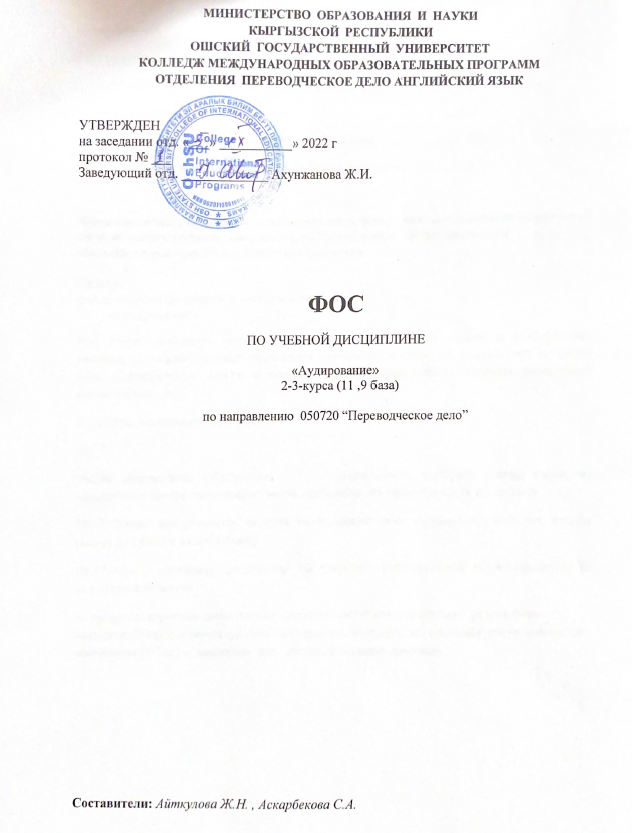 Содержание:1.Ожидаемые результаты и компетенции………………………………22.Перечень оценочных средств по учебной дисциплине………………33.Критерии оценивания по дисциплине……………………………....3-44.Матрица  компетентностных задач по дисциплине..………………..4-55.Критерии оценки знаний студентов на зачете и экзамене…………..5 Фонд оценочных средств – неотъемлемая часть нормативно-методического обеспечения системы оценки качества освоения студентами основной профессиональной образовательной программы высшего образования.Паспорт фонда оценочных средств по дисциплине «Аудирование »РО5 Умеет составлять планы и участвовать в организации переводов конференций, семинар, применяет тактики разрешения конфликтных ситуаций, анализирует звуковую речь и письменные тексты в производственно- практических целяхконтролируемой  компетенцииКоды контролируемой  компетенцииОК 2Уметь  организовать  собственную                 деятельность,  выбирать  методы  и способы  выполнения  профессиональных  задач,  оценивать  их эффективность и качество;ПК 7	Умеет воспринимать на слух иностранную речь изучаемого языка (от живого голоса до аудио и видео записи)ПК12-Умеет  оценивать  результаты  собственной  переводческой деятельности для ее усовершенствованияВ  процессе  изучения  дисциплины   студент  достигнет  следующих  результатов обучения (РОд), соответствующих   ожидаемым  результатам  освоения  образовательной программы (РОоп) и  заданным  для  дисциплины компетенциям:Перечень оценочных средств по учебной дисциплине“Аудирование  ”Критерии оценивания по дисциплине“Аудирование”Матрица  компетентностных задач по дисциплинеПоказатели, критерии и шкала оценивания компетенций промежуточного контроля знаний по учебной дисциплине«Аудирование »Критерии оценки знаний студентов на зачете и экзаменеВыставление оценок на экзаменах осуществляется на основе принципов объективности, справедливости, всестороннего анализа качества знаний студентов, и других положений, способствующих повышению надежности оценки знаний обучающихся и устранению субъективных факторов.В соответствии с действующими нормативными актами и рекомендациями Министерства образования и науки КР устанавливаются следующие критерии выставления оценок на экзаменах по гуманитарным, естественным, техническим и другим дисциплинам:- оценка "отлично" выставляется студенту, который обнаружил на экзамене всестороннее, систематическое и глубокое знание  учебно-программного материала, умение свободно выполнять задания, предусмотренные программой, который усвоил основную литературу и ознакомился с дополнительной литературой, рекомендованной программой. Как правило, оценка "отлично" выставляется студентам, усвоившим взаимосвязь основных понятий дисциплины и их значений для приобретаемой профессии, проявившим творческие способности в понимании, изложении и использовании учебно-программного материала;- оценка"хорошо" выставляется студенту, который на экзамене обнаружил полное знание учебно-программного материала, успешно выполнил предусмотренные в программе задания, усвоил основную литературу, рекомендованную в программе. Как правило, оценка "хорошо" выставляется студентам, показавшим систематический характер знаний по дисциплине и способным к их самостоятельному выполнению и обновлению в ходе дальнейшей учебной работы и профессиональной деятельности;- оценка "удовлетворительно" выставляется студенту, обнаружившему знание основного учебного материала в объеме, необходимом для дальнейшей учебы и предстоящей работы по профессии, справляющемуся с выполнением заданий, предусмотренных программой, который ознакомился с основной литературой, рекомендованной программой. Как правило, оценка "удовлетворительно" выставляется студентам, допустившим погрешности в ответе на экзамене и при выполнении экзаменационных заданий, но обладающим необходимыми знаниями для их устранения под руководством преподавателя;- оценка "неудовлетворительно" выставляется студенту, обнаружившему пробелы в знаниях основного учебно-программного материала, допустившему принципиальные ошибки в выполнении предусмотренных программой заданий, не ознакомившемуся с основной литературой, предусмотренной программой, и не овладевшему базовыми знаниями, предусмотренными по данной дисциплине и определенными соответствующей программой курса (перечень основных знаний и умений, которыми должны овладеть студенты, является обязательным элементом рабочей программы курса).++№Вид деятельностиОпределениеПрим.1Диалог,  участие в ролевой и деловой игре Диалог – это словесный обмен репликами между двумя и более собеседникамиРолевая игра на занятиях по английскому языку – это моделирование речевой ситуации, направленое  на развитие навыков реального общения на изучаемом языке 2ТестированиеТестирование – процесс проверки требуемых знаний, умений и навыков студентов, приобретенных за определенный период обучения,по результатом которого можно судить об уровне знаний студента. 3ПрезантацияПредставления студента наработанной информации по заданной тематике в виде набора слайдов и спецэффектов.№Вид деятельностиКритерии оцениванияОценка1Диалог и участие в ролевой, деловой игре -креативность -соовтетствие заданной теме -грамотность и беглость речи-соответствие речевой ситуации-активность и вовлеченность -гибкость и адаптация к условиям игры-правильное сопоставление интонаций 52Тестирование 5-выполнил все задания правильно4-выполнил все задания, иногда ошибался3-часто ошибался, выполнил правильно только половину заданий2-почти ничего не смог выполнить правильно 53 Презентация-взаимодействие с аудиторией в течении презентации-оригинальность оформления (дизайна) презентации-грамотность речи-композиционная завершенность выступления 5№Контролируе-мые блоки (темы) дисциплиныКонтролируе-мыекомпетенцииОценочные средства1Unit 1 -BusinessОК2ПК12 -понимание значений пройденных лексических единиц-правильное использование пройденного лексического и грамматического  материала в своей речи -способность  делать презентации на заданные темы- правильное использование пройденных лексических единиц и грамматических конструкций в тексте -правильное выполнениеграмматических упражнений-понимание основной идеи аудио текстов в рамках изучаемой тематики-умение вести диалог  2Unit2- Cognitive ScienceОК2-понимание значений пройденных лексических единиц-способность  делать презентации на заданные темы-способность правильно и четко читать и понимать -понимание основной идеи аудио текстов в рамках изучаемой тематики-умение вести диалог  -умение комментировать и высказывать свое мнение соблюдая речевую этику на изучаемом языке3Unit 3- SociologyПК7ПК12-понимание значений пройденных лексических едини-способность  делать презентации на заданные темы- правильное использование пройденных способность правильно и четко читать и понимать  тексты на английском  языке-умение вести диалог  -умение комментировать и высказывать свое мнение соблюдая речевую этику на изучаемом языке4Unit -4PhysiologyОК2ПК7ПК12-понимание значений пройденных лексических единиц-способность  делать презентации на заданные темы-способность правильно и четко читать и понимать  тексты на английском  языке-понимание основной идеи аудио текстов в рамках изучаемой тематики-умение вести диалог  -умение комментировать и высказывать свое мнение соблюдая речевую этику на изучаемом языке5Unit -5PhychologyОК2-понимание значений пройденных лексических единиц-способность  делать презентации на заданные темы-способность правильно и четко читать и понимать  тексты на английском  языке-понимание основной идеи аудио текстов в рамках изучаемой тематики-умение вести диалог  -умение комментировать и высказывать свое мнение соблюдая речевую этику на изучаемом языкеРезультат зачетаОценка за экзаменКритерии оценивания компетенцийне зачтено«Неудовлетворительно»Студент  не знает значительной части программного материала (менее 50% правильно выполненных заданий от общего объема работы), допускает существенные ошибки, неуверенно, с большими затруднениями выполняет практические работы, не подтверждает освоение компетенций, предусмотренных программой  экзамена.зачтено«Удовлетворительно»Студент показывает знания только основного материала, но не усвоил его деталей, допускает неточности, недостаточно правильные формулировки, в целом, не препятствует усвоению последующего программного материала, нарушения логической последовательности в изложении программного материала, испытывает затруднения при выполнении практических работ, подтверждает освоение компетенций, предусмотренных программой  экзамена на минимально допустимом уровне.зачтено«Хорошо»Студент показывает твердо знает материал, грамотно и по существу излагает его, не допуская существенных неточностей в ответе на вопрос, правильно применяет теоретические положения при решении практических вопросов и задач, владеет необходимыми навыками и приемами их выполнения, допуская некоторые неточности; демонстрирует хороший уровень освоения материала, информационной и коммуникативной культуры и в целом подтверждает освоение компетенций, предусмотренных программой   экзамена.зачтено«Отлично»Студент глубоко и прочно усвоил программный материал, исчерпывающе, последовательно, четко и логически стройно его излагает, умеет тесно увязывать теорию с практикой, свободно справляется с задачами, вопросами и другими видами применения знаний, причем не затрудняется с ответом при видоизменении заданий, использует в ответе материал монографической литературы, правильно обосновывает принятое решение, владеет разносторонними навыками и приемами выполнения практических задач, подтверждает полное освоение компетенций, предусмотренных программой  экзамена.